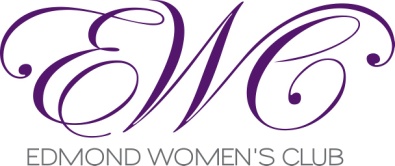 ---------------    2016 GRANT RECIPIENTS    ---------------All Things BabyAlzheimer’s AssociationBlue Star Mothers of AmericaCoffee Creek Riding StablesD-DENTEdmond Community ChoraleEdmond Mobile MealsFine Arts Institute of EdmondFree to LiveHope Center of EdmondJim Riley Outreach, Inc.U R Special MinistriesUCO Foundation for the ArtsWINGS